GärtenderGerechtigkeit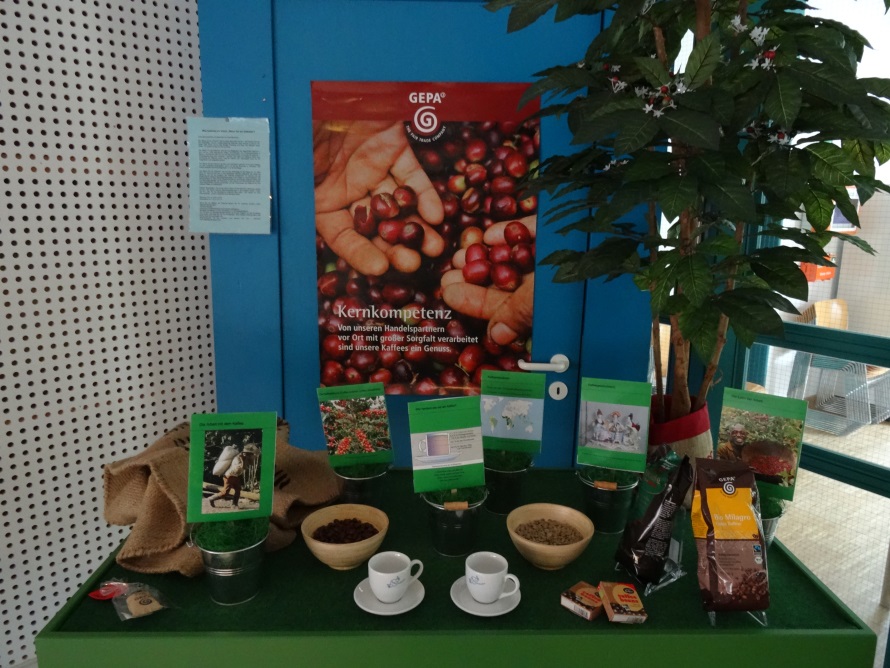 Ausstellung zum Fairen HandelInventarverzeichnisWie leben die Menschen, die für uns Bananen, Kokos, Kaffee, Kakao oder Baumwolle anbauen und wie können wir ihre Lebenssituation verbessern? An sechs Thementischen (120 x 60 cm) wird präsentiert, informiert und zum fairen Handeln motiviert.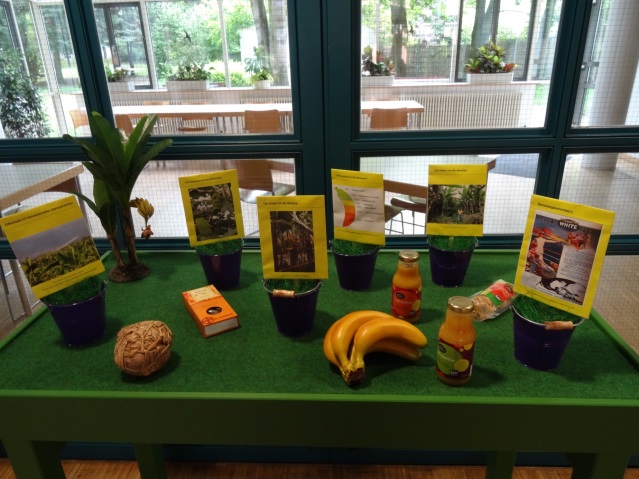 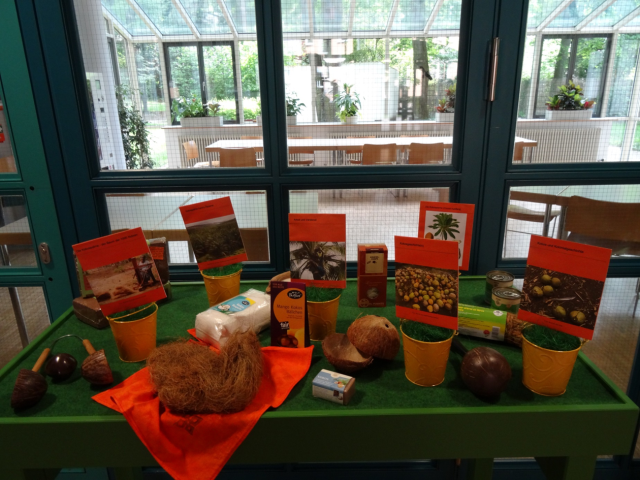 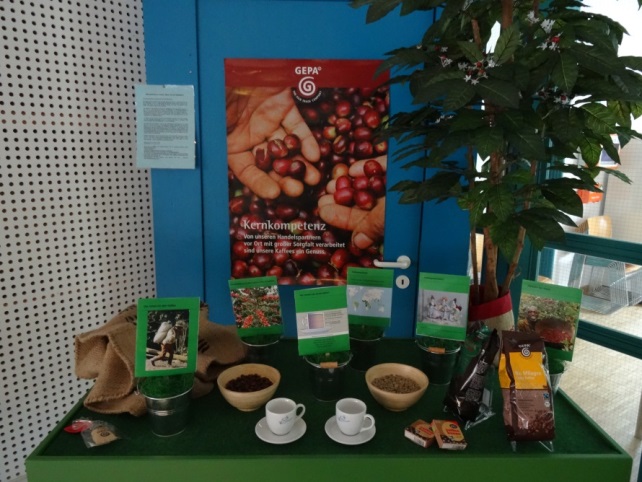 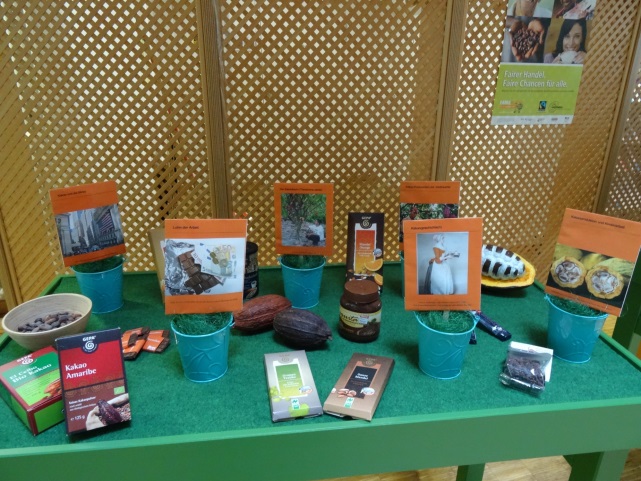 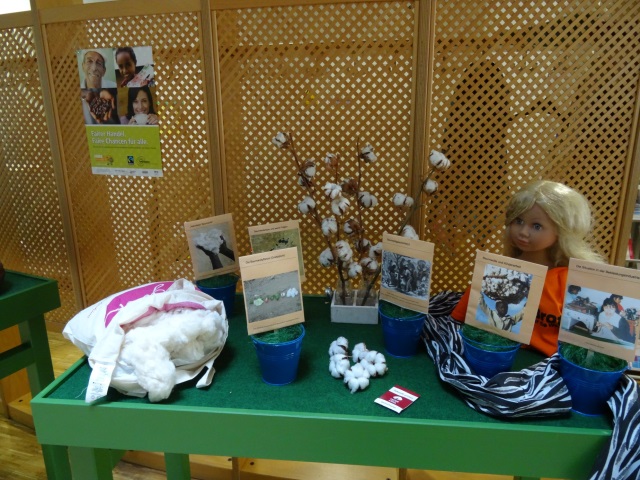 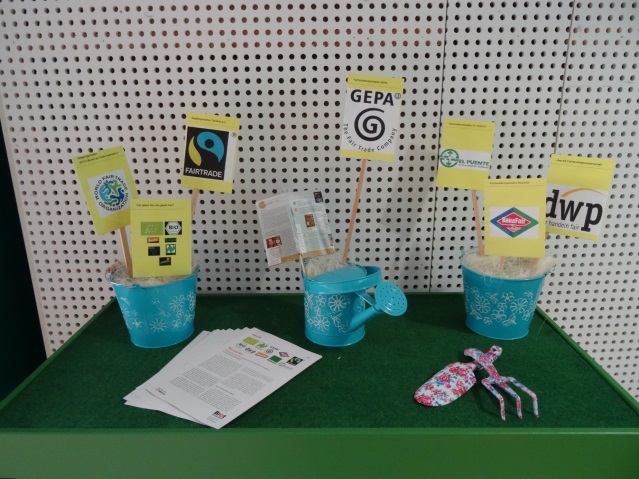 Informationen:Diakonisches Werk BayernBrot für die WeltBettina GötzTel: 0911 9354-390, goetz@diakonie-bayern.deInventar Kiste – KokosOrdner Kokos:-	Bild Kokos-Tisch- 	6 Samentütchen:Kokosgeschichte(n)Kokos und KolonialgeschichteKokospalme kontra ÖlpalmeDie Kokospalme der Baum der 1000 NutzenDie KokospalmeArbeit und VerdienstDeko:Kokosschalen-Kerze2 x Halbe NussKokosseilKokosfasern2 x Kokoblock3 x RasselSeifeLebensmittel2 x Kokosmilch-Dosen1 x Kokosraspeln1 x Kokos-Chips1 x Mango Kokos Bällchen6 x Eimerchen mit HölzchenSo wird’s gepackt...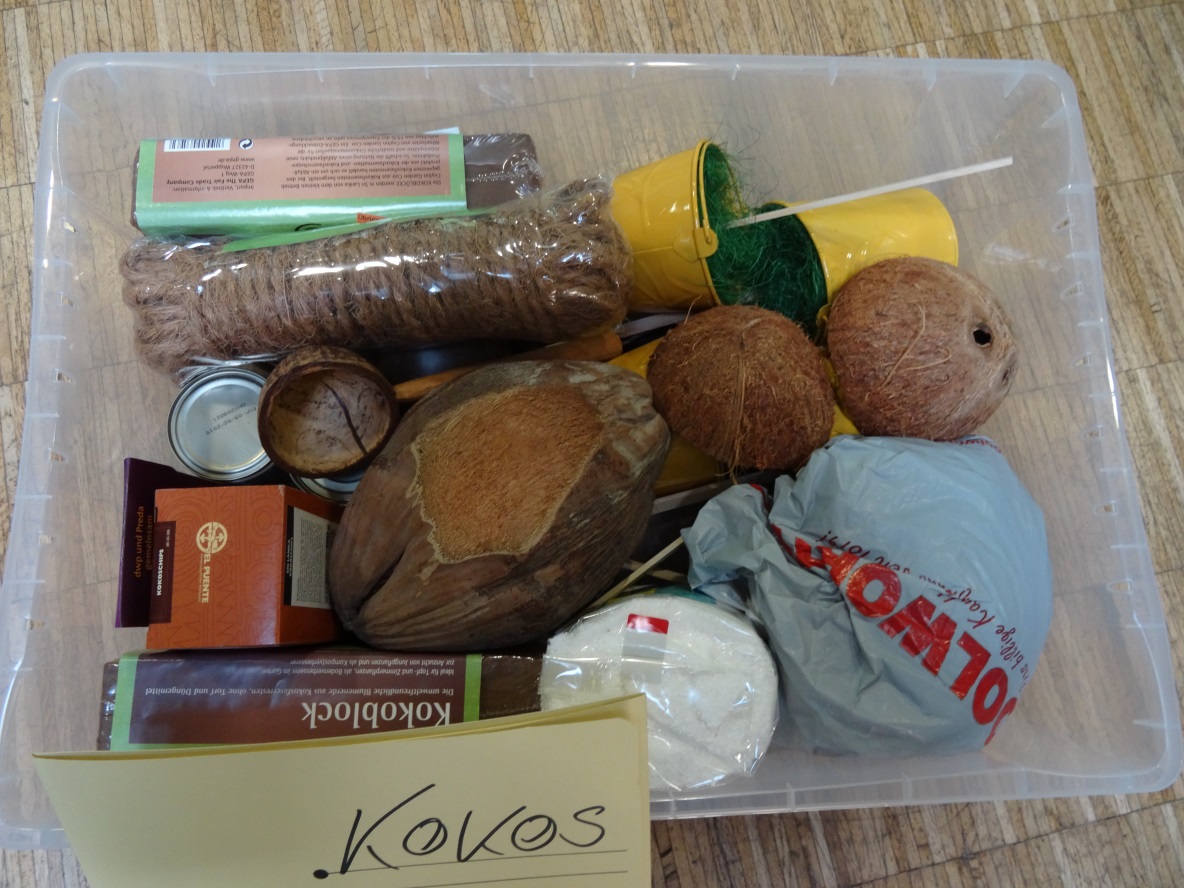 Inventar Kiste - KaffeeOrdner Kaffee:Bild Kaffee-Tisch1 x Pressetext6 SamentütchenDie Arbeit mit dem KaffeeKaffeeanbauländerDie KaffeepflanzeKaffeegeschichteDer Lohn der ArbeitWer verdient wie viel am Kaffee?Kaffee:Bio MilagroBio Café Esperanza (Brot für die Welt + GEPA)Kaffee Mexiko Sonrisa (El Puente)Deko:2 x Plastikaufsteller2 x Espresso-Tasse mit Teller1 Kaffeesack2 BambusschälchenGeröstete KaffeebohnenGrüne Kaffeebohnen1 Kühlschrankmagnet „Kaffeesack GEPA“6 x Eimerchen mit Hölzchen1 „Übertopf Jute“ für KaffeestrauchSo wird’s gepackt...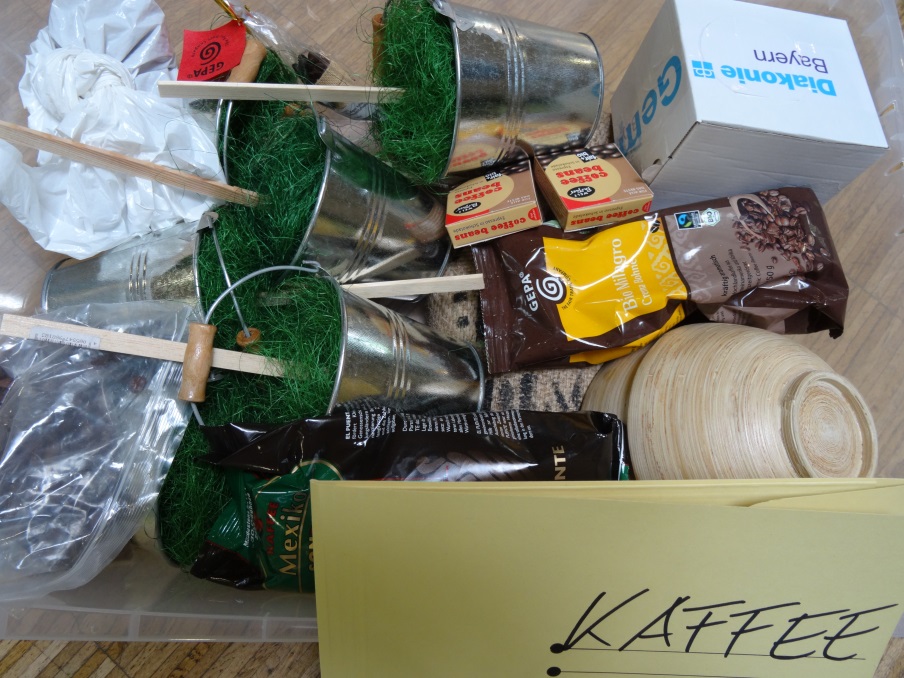 Inventar Kiste – Baumwolle 1Ordner Baumwolle:Bild Baumwolle-Tisch6 SamentütchenBaumwollanbau und seine FolgenDie Baumwollpflanze„Naturfaser“ BaumwolleDie Situation in der BekleidungsindustrieBaumwolle und GeschichteBaumwolle und KinderarbeitDeko Baumwolle:T-Shirt Schal Tiger Beutel mit Baumwolle4 x Glasgefäße in 1 Holzkästchen6 x Eimerchen mit HölzchenSo wird’s gepackt...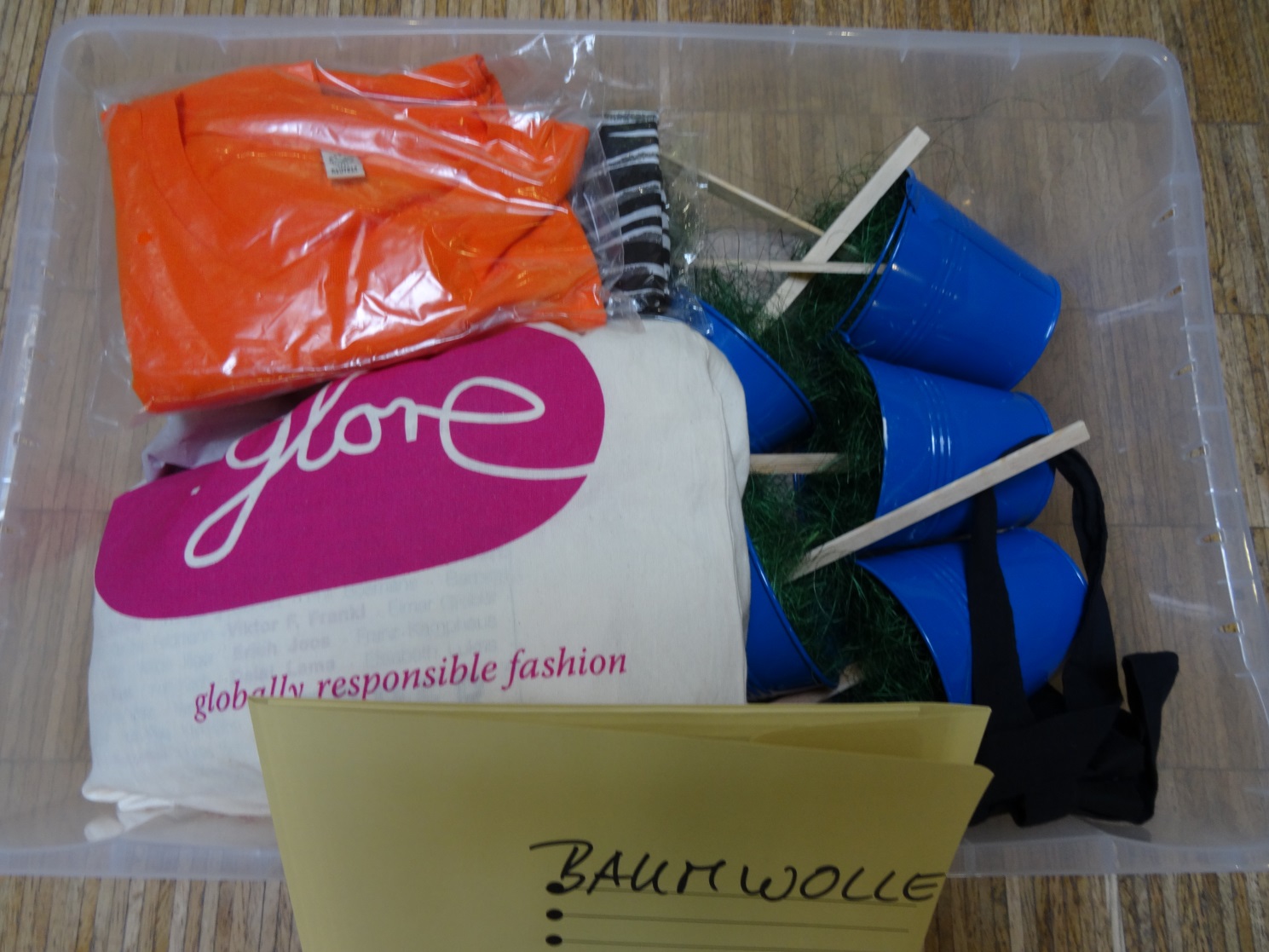 Inventar Kiste – Baumwolle 24 x Baumwollpflanzen5 x Baumwollblüten, 1 Samentüte Made in Africa (in Karton)So wird’s gepackt...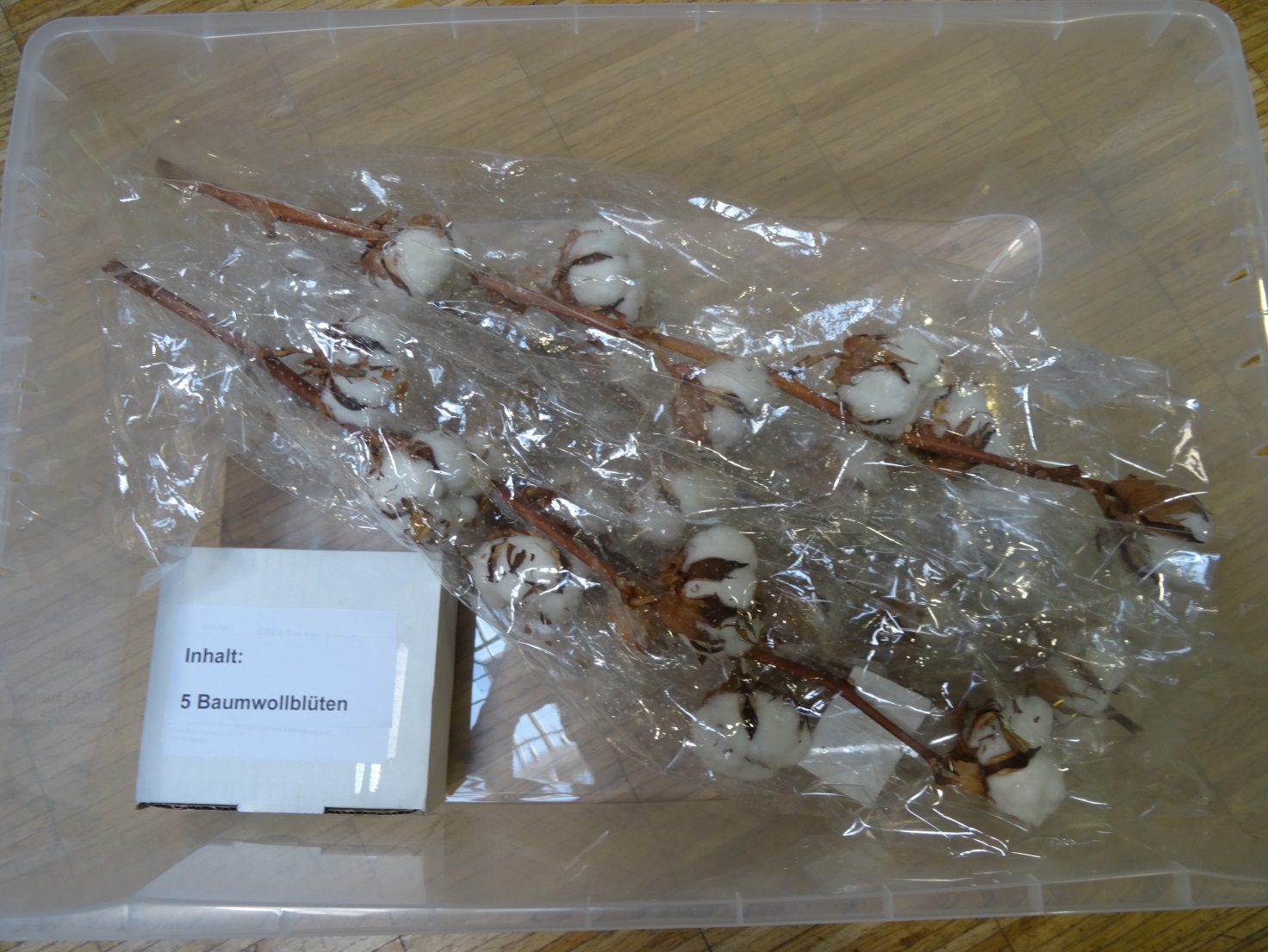 Inventur Kiste – KakaoOrdner KakaoBild Kakao-Tisch6 SamentütchenDer KakaobaumKakao: Produzenten und VerbraucherKakao und VerdienstKakaoproduktion und KinderarbeitKakao und die BörseDie Geschichte des KakaosDeko:Grappa TraubePhysalis BeereGanze MandelMandel Orange2 x Schokoriegel 5 x kleine Tafeln Fairteilen (Brot für die Welt)1 x equita SchokoaufstrichFeine Bio TrinkschokoladeKakao Amaribe1 Kakaoschote mit Kakaobohnen (Styropor)2 Kakaoschoten (echt)1 Schraubglas mit Kakaobohnen1 Bambusschale für Kakaobohnen2 x Plastikaufsteller6 x Eimerchen mit HölzchenSo wird’s gepackt...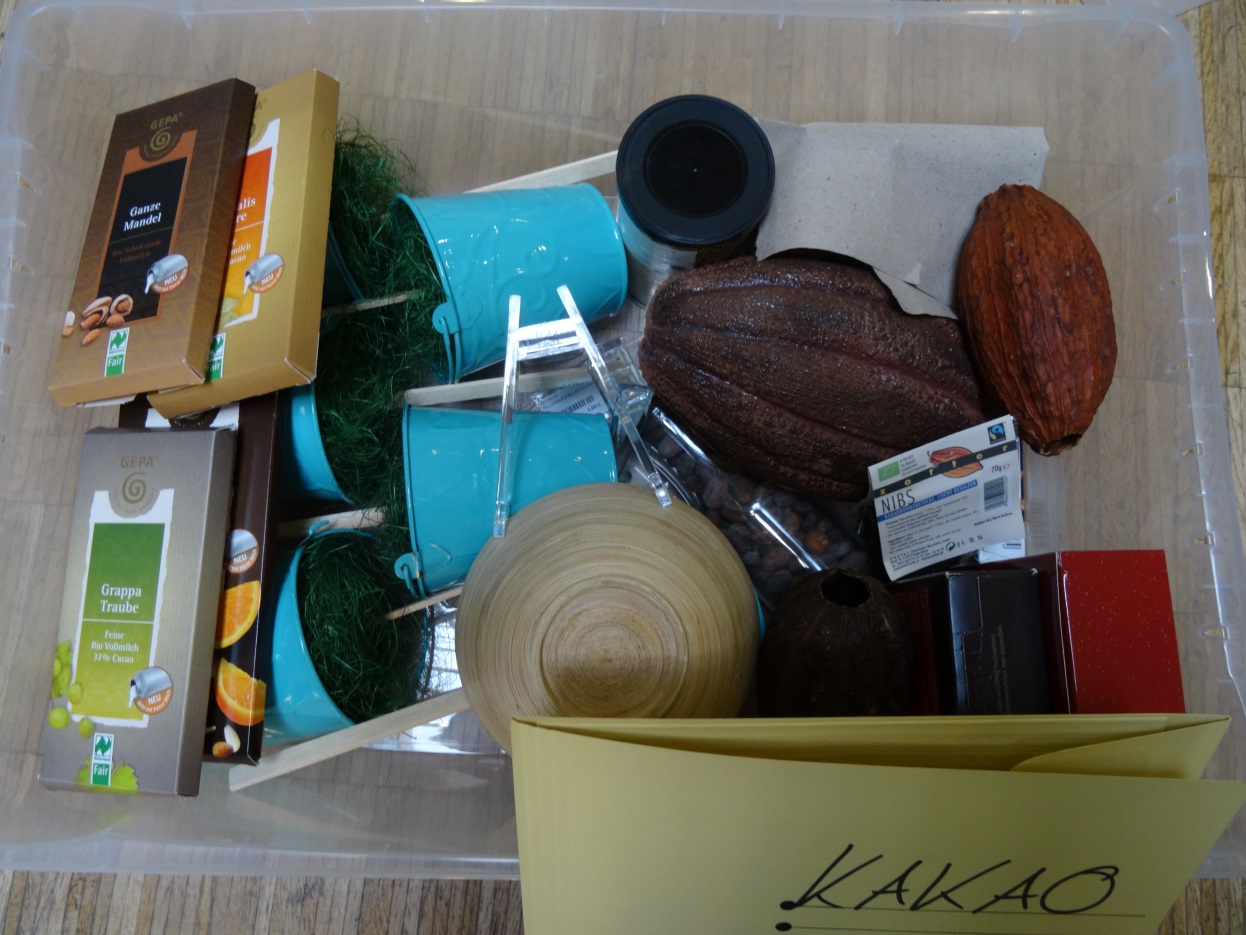 Inventar Kiste – BananenOrdner BananenBild Bananen-Tisch6 SamentütchenGifteinsatz im konventionellen BananenanbauDer Anbau von BiobananenDie Arbeit mit der BananeBananengeschichte(n)Wer verdient an den BananenDie BananenpflanzeDeko:5 Kunstbananen1 Bananenbaum2 Bananenblätterbälle1 x Banana Chips1 x ganze getrocknete Bananen – EL PUENTE2 x Smoothie – Welt PartnerSo wird’s gepackt...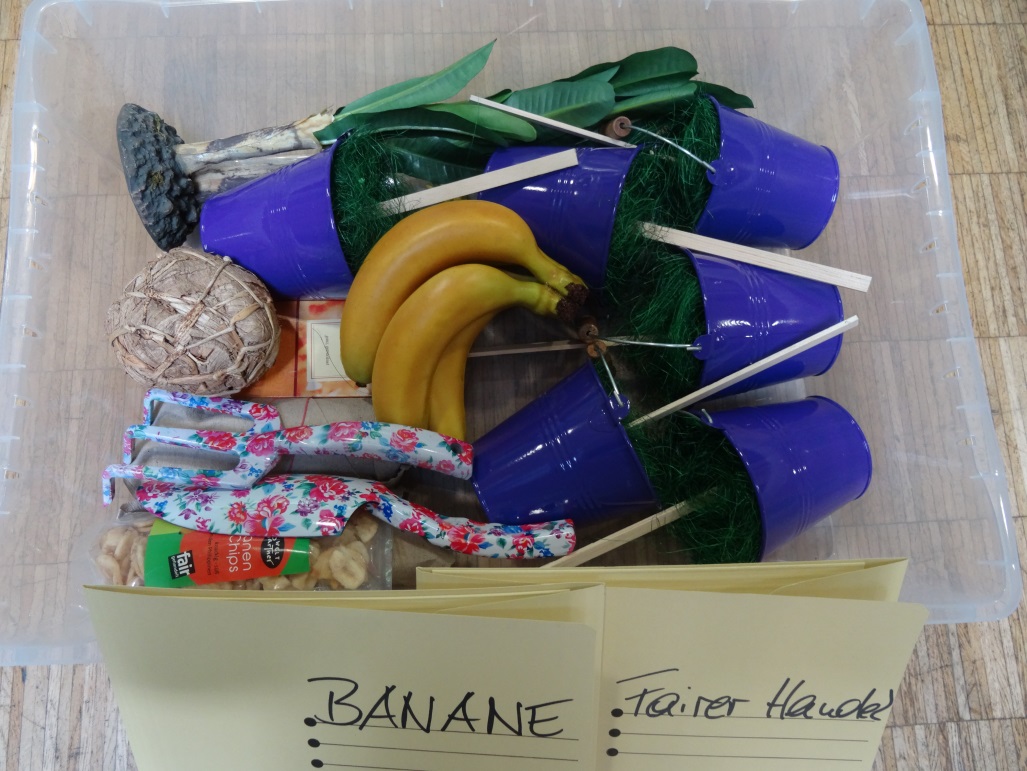 Inventar Kiste –Fairer Handel Ordner Fairtrade allgemein:Bild Tisch Fairer Handel7 Samentütchen:Fair gleich Bio. Bio gleich Fair?Siegelorganisation TransFairSiegelorganisation WFTOFairhandelsorganisation GEPA + 1 Aufsteller Fair +Fairhandelsorganisation El PuenteFairhandelsorganisation BanaFairFairhandelsorganisation Dritte Welt Partner10 x Aktuell 43: Was bedeutet Fairer Handel wirklich?  (Art.Nr. 129 700 060)Deko Fairer Handel:-	1 Gärtnerschaufel-	1 Gärtnerharke-	7 Holzstäbe für Samentüten1 Gießkanne 2 Eimer 
Ebenfalls in dieser Kiste:3 x Schilder „Gärten der Gerechtigkeit“, A3Kistchen mit Schrauben , 1 Imbus-Schlüssel2 Spanngurte (für Transport der Tische)InventarverzeichnisKopiervorlagen „Quiz zur Ausstellung“ , „Auflösung Quiz“Loses Inventar:6 x Tische6 x Kunstrasen als Tischauflage1 Kaffeepflanze